                                                          Schallabsorption                                                   __________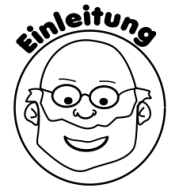 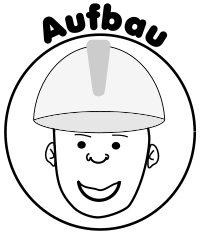 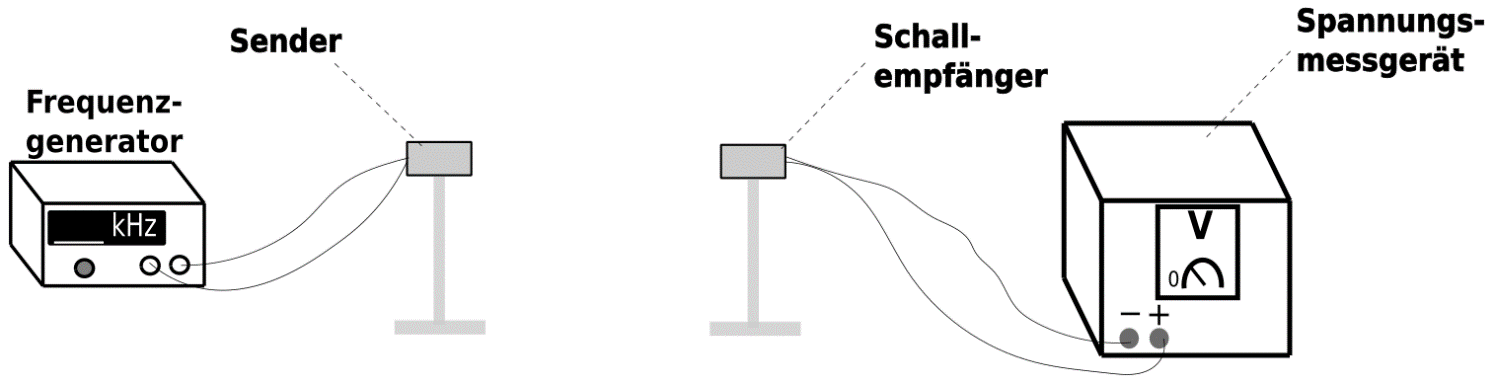 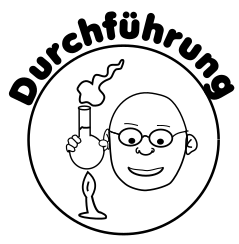 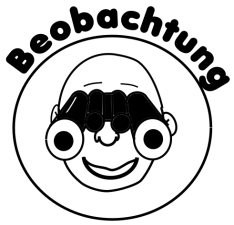 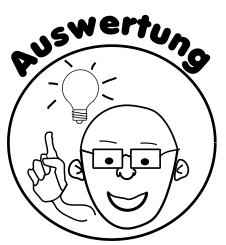 